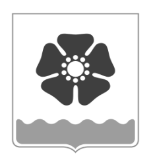 Городской Совет депутатовмуниципального образования «Северодвинск» (Совет депутатов Северодвинска)шестого созываРЕШЕНИЕО повышении (индексации) денежного вознаграждения выборным должностным лицам местного самоуправления муниципального образования «Северодвинск», осуществляющим свои полномочия на постоянной основеВ соответствии с пунктом 4 статьи 4  Закона Архангельской области от 24.06.2009           № 37-4-ОЗ (в редакции от 02.07.2020) «О гарантиях осуществления полномочий депутатов представительных органов муниципальных образований, членов иных выборных органов местного самоуправления, выборных должностных лиц местного самоуправления муниципальных образований Архангельской области», пунктом 4 решения Совета депутатов Северодвинска от 24.10.2019 № 197 «О внесении изменений в решение Совета депутатов Северодвинска от 30.11.2006 № 159 и установлении денежного вознаграждения выборным должностным лицам местного самоуправления муниципального образования «Северодвинск», осуществляющим свои полномочия на постоянной основе» Совет депутатов Северодвинскарешил:Повысить (индексировать) с 1 октября 2020 года в 1,03 раза размер денежного вознаграждения выборным должностным лицам местного самоуправления муниципального образования «Северодвинск», осуществляющим свои полномочия на постоянной основе.от22.10.2020№  286ПредседательСовета депутатов Северодвинска______________________М.А. СтарожиловГлава муниципального образования«Северодвинск»   ________________________И.В. Скубенко                                                                